Vinod Jat										Contact No.:+91-8770997095🖂:vinodjat11@gmail.com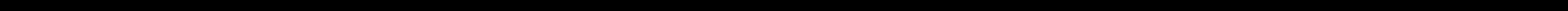 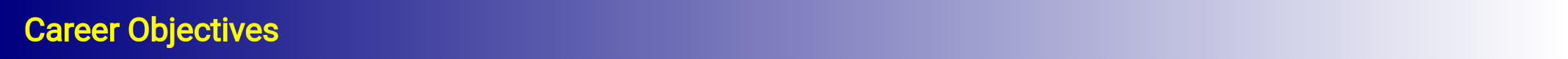 To be associated with a progressive organization that gives me scope to apply my knowledge and skills along with my hard work and patience. To be involved as a part of your team that dynamically works towards the growth of the organization.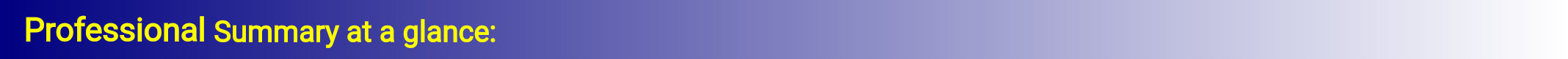 Total 1 years of experience in Android Development with emphasis on Java Programming.Experienced with Android Studio, Net Beans.Currently working on technologies like android, java, gradle, JSon, Html, SQLite.Knowledge of with base Android Components like Activity, Fragments, Services, Layout, Notifications,   Resources, Intents. Well versed with Android Application Development (Enterprise Mobility Solutions) Executed various academic projects based on java, jsp, MySql etc. Comprehensive theoretically knowledge of data base, database tools, java Language, tools for java        Programming Executed various academic projects based on java, jsp, MySql etc.Experience in Software Engineering Process and familiar with agile methodology. I’m trying to follow in my project code style, best practices and use documentation And best experience of OOP programming.Total 5 year experience as lecturer .Ability in handling multiple priorities, with a bias for action and a genuine interest in personal and professional development.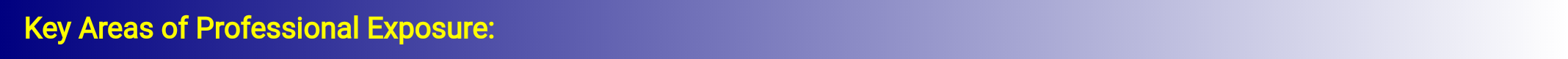 Coordinating with team members for system design, integration, application maintenance, etc.Cooperating with other teams across the organization for efficient work progress Understanding & mapping client’s requirements / enhancements to the product.Implementing solutions that effectively resolve problems or provide improvementClear understanding of full stack Android Development concepts Quick learner to the new technology along with mentoring the team to meet the project.Possess good communication skills, self-motivated, pro-active, task oriented, and good team player.Experience in designing and executing Mobile App  based on the requirements received.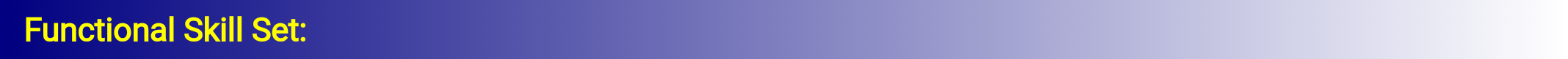 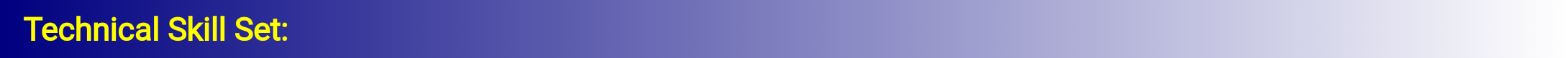 Android                       :   Activities, fragments, layout, services etc RDBMS                        :    MySql, OracleOperating System        :    Windows7, Windows8, Windows10,Linux UbuntuLanguage                    :    C, C++, JAVA, phpTools                           :   Oracle, MySql, Net Bean, Tomcat Apache, android studioConcepts                     :   Data Structure, DBMS, Computer Network, C Programming, Operating System,  TOC, Computer Application, DCO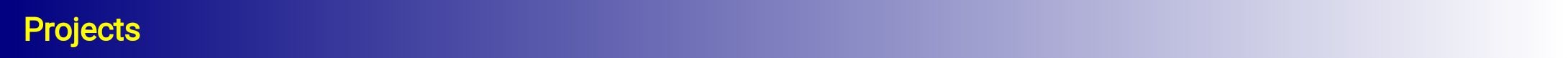 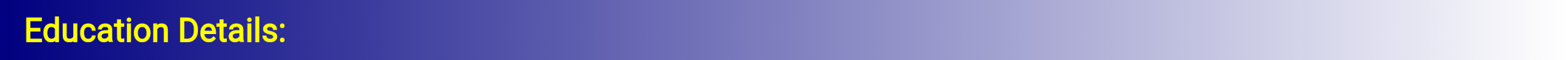 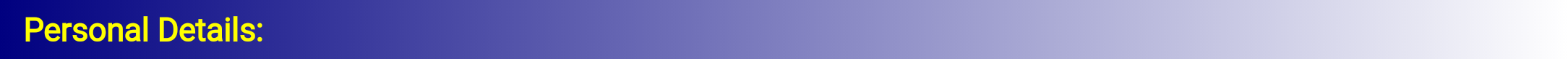 I hereby declare that the information furnished above is true to the best of my knowledge and belief.Date:  
Place: (Indore)										Vinod JatManagement andLeadership SkillsTraining &Development⦁ Adaptable, Good Planner and Good Time Management Skills.⦁Good project management skills. Ability to execute multiple projects simultaneously.⦁Efficient Defect management and reporting.⦁Ability to establish a very healthy work environment within the team members.⦁ Organized and Systematic approach towards problem solving.⦁ Strengths   :   Positive Attitude, Quick Learner, Good at Mingling with people.TitleTitleDetailsProject Name                              Employee Management SystemEmployee Management SystemPlatformTomcat Apache, Net BeanTomcat Apache, Net BeanFront EndHtml, jspHtml, jspBack EndJava, MySqlJava, MySqlTitleTitleDetailsProject Name                              Project Monitoring SystemProject Monitoring SystemPlatformphpphpFront EndhtmlhtmlBack EndMysql,phpMysql,phpCourse/DegreeBoard/UniversityYear of passingMarksM.PHIL. (CS)Holkar science College201465.67%M.SC. (CS)SCSIT,DAVV INDORE201270.18%B.SC.(CS)HOLKAR SCIENCE COLLEGE 201062.39%H.S.CMP Board200777.11%S.S.CMP Board200575.0%Name Vinod JatDate of Birth15-07-1989Father’s NameLate Kanaji JatMother’s NamePrem Bai JatNationalityIndianLanguageEnglish, HindiPermanent Address19-Anand Nagar near community Hall Chitawad road indore-452001